Работа по  географии  для  10 класса.1.Вид и цель работы: административная  контрольная работа цель: проверить  знания обучающихся по  курсу «Экономическая и социальная география мира»2.Перечень проверяемых образовательных результатов:   контрольная  работа  за курс « Экономическая и социальная география мира»  Раздел 1: «Современные методы географических исследований. Источники   географической информации» Раздел 2: «Политическая карта мира» Раздел3: «Природа и человек в современном мире» Раздел 4: «Население мира» Раздел 5: «География мирового хозяйства»   1) Традиционные и новые методы географических исследований. Способы и формы получения  географической информации, её роль и использование в жизни людей. Геоинформационные системы               2) Политическая карта мира.   Многообразие стран мира. Государственный строй стран мира. Влияние международных отношений на политическую карту мира.               3)  Основные виды природных ресурсов их размещение, крупнейшие месторождения и      территориальные сочетания. Геоинформационные системы..                4)     Типы  воспроизводства населения. Состав и структура населения.Демографическая политика.              5)Основные направления и типы миграций в мире .Географические особенности                                                           размещения населения.                  6)     Формы расселения, Городское и сельское население мира. Урбанизация, как всемиирный процесс.                   7)Мировое хозяйство, основные его типы развития. Отраслевая и территориальная                      структура хозяйства мира. География топливной промышленности. Добывающая промышленность мира. Загрязнение и охрана окружающей среды.                 8)География основных отраслей производственной и непроизводственной сфер, регионов размещения специализации. Энергетика. Металлургия и машиностроение мира.                9)География химической, лесной, легкой  промышленности                10)География сельского хозяйства и рыболовства.. «Экономическая и социальная география мира»    даёт возможность подготовить учащихся  к правильному восприятию окружающей действительности, к пониманию тех процессов, которые происходят в  мировой политике и экономике, географии.3.Перечень проверяемых элементов содержания   1) Традиционные и новые методы географических исследований. Способы и формы получения  географической информации, её роль и использование в жизни людей. Геоинформационные системы.                2) Политическая карта мира.   Многообразие стран мира. Государственный строй стран мира. Влияние международных отношений на политическую карту мира.                3)  Основные виды природных ресурсов их размещение, крупнейшие месторождения и      территориальные сочетания. Геоинформационные системы..                4)     Типы  воспроизводства населения. Состав и структура населения.Демографическая политика.              5)Основные направления и типы миграций в мире .Географические особенности                                                           размещения населения.                  6)     Формы расселения, Городское и сельское население мира. Урбанизация, как всемиирный процесс.                   7)Мировое хозяйство, основные его типы развития. Отраслевая и территориальная                      структура хозяйства мира. География топливной промышленности. Добывающая промышленность мира. Загрязнение и охрана окружающей среды.                 8)География основных отраслей производственной и непроизводственной сфер, регионов размещения специализации. Энергетика. Металлургия и машиностроение мира.                 9)География химической, лесной, легкой  промышленности.                 10)География сельского хозяйства и рыболовства..4.Структура работы.Примечание: задания базового уровня составляют не менее 70% работы.5. Время, отводимое на выполнение работы: 45 минут.6. Дополнительные материалы и оборудование: атласы, распечатки работы.7. Система оценивания отдельных заданий и работы в целом.Перевод в 5-балльную систему.5 -  21-20баллов4 – 16- 20 баллов3 – 11-15 баллов2 –  8- баллов и меньшеПримечание: отметка «3» ставится при выполнении более 50% заданий базового уровня.8. Приложение: таблица Exel для обработки результатов.9. Варианты работы.1) Статистический  метод географических исследований- это метод……..2)Определите страну по её краткому описанию. Эта страна полностью расположена в Западном полушарии и имеет выход к трём океанам. На материке, где расположена страна, она является первой по площади территории и третьей по численности населения. В стране хорошо развиты отрасли как добывающей, так и обрабатывающей промышленности. В международном географическом разделении труда она является поставщиком продукции горнодобывающей промышленности, машиностроения, металлургии, топливной, химической и лесной промышленности, а также сельского хозяйства.3)Установите соответствие между каждым из природных ресурсов и видом, к которому они относятся.4)В какой из перечисленных стран в возрастной структуре населения доля лиц старше 65 лет наибольшая? 1) Бразилия 2) Алжир 3) Бангладеш 4) Норвегия5)В каком из следующих высказываний содержится информация о миграциях населения? 1) Для некоторых стран Европы характерна естественная убыль населения. 2) Население Италии увеличивается главным образом за счёт притока переселенцев из других стран. 3) Свыше 50% населения Земли проживает в Азии. Это самый населённый регион мира. 4) Средняя плотность сельского населения России составляет примерно 2,2 человека на 1 кв. км6)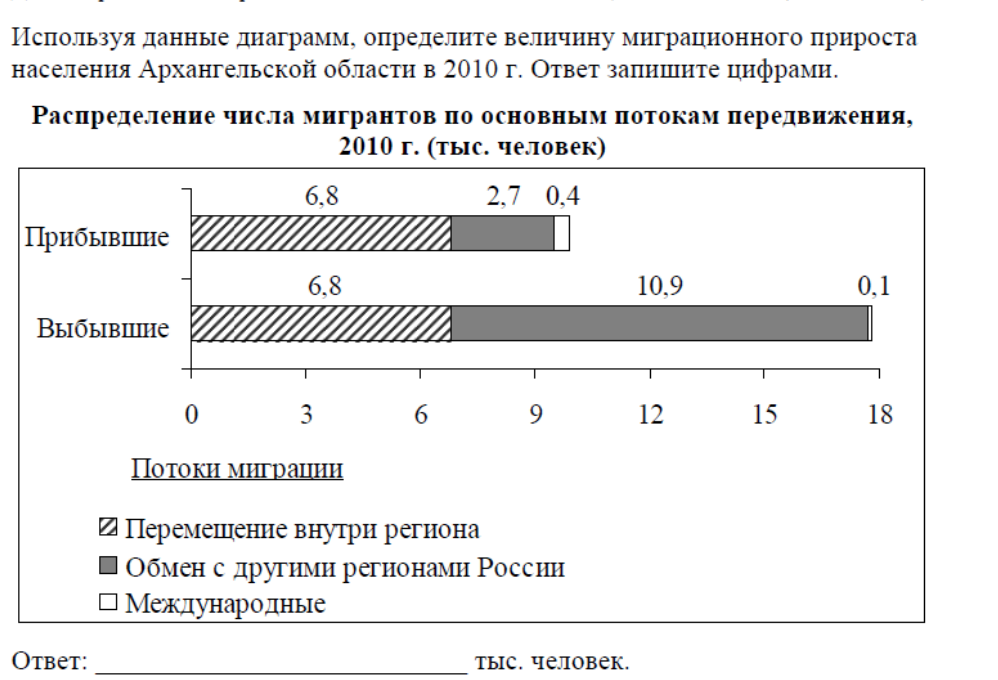 7)В какой из перечисленных стран доля городского населения в общей численности населения наибольшая? 1) Бельгия 2) Турция 3) Индонезия 4) Египет    8) Какой буквой на карте мира обозначена территория с наименьшей средней плотностью населения?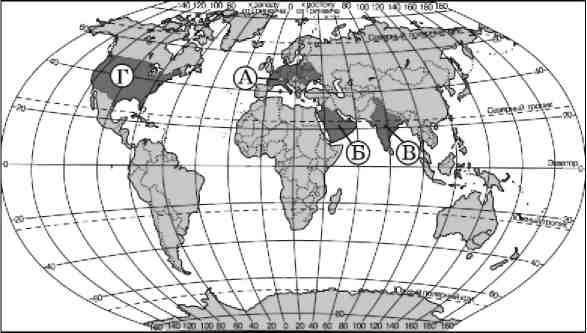 1) А	2) Б	3) В	4) Г9) О каком социально-экономическом процессе говорится в приведенном ниже тексте?В 2000–2005 годах среднегодовой темп прироста городского населения варьировал от +9,2% в Руанде до –1,3% в Грузии. В 2005 г. в городских поселениях Латинской Америки проживало 77,4% населения, что почти вдвое превышает значение показателя для Азии (39,8%) и Африки (38,3%). Ожидается, что к 2030 г. доля городского населения в странах Латинской Америки и Карибского бассейна возрастет до 84,3%, а в Африке и Азии, соответственно, до 50,7% и 54,1%.10)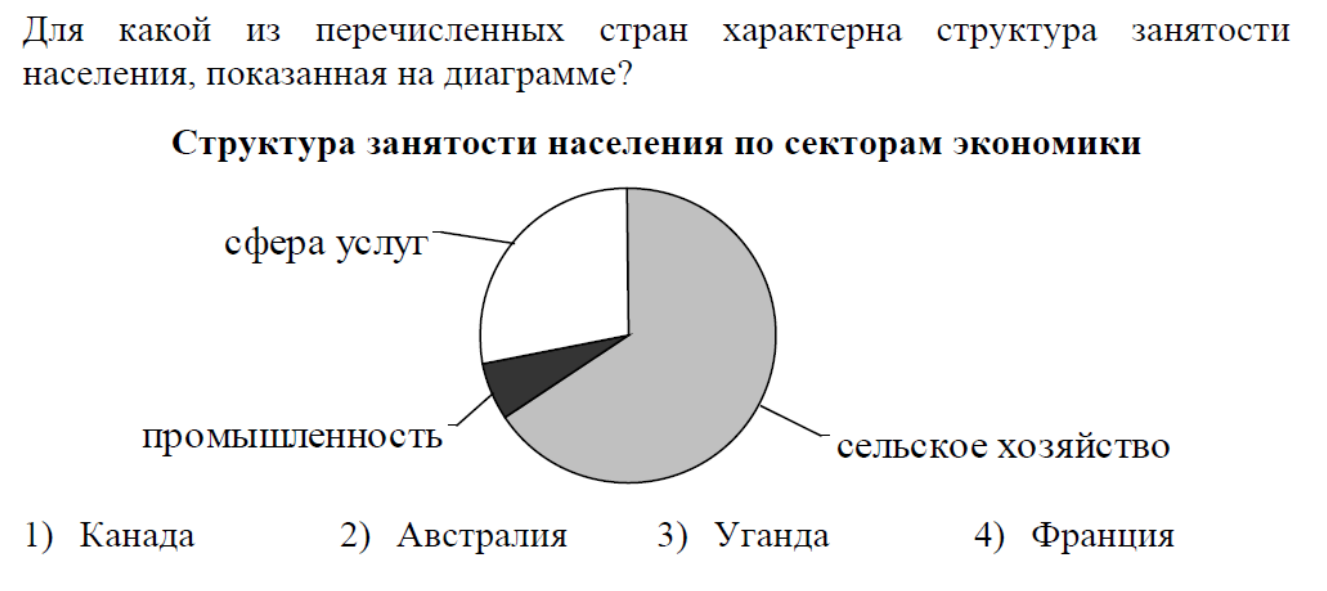     11)    Укажите главную отрасль промышленности Зарубежной Европы:            а)  топливная промышленность            б) чёрная металлургия              в ) машиностроение            г) пищевая промышленность. 12 ) Используя данные таблицы, определите долю выбросов загрязняющих веществ в атмосферу от стационарных источников в 2013 г. (в %). Полученный результат округлите до целого числа.Выбросы загрязняющих атмосферу веществ стационарными 
и передвижными источниками, 2013 г. (тыс. тонн)13 Что из перечисленного является примером нерационального природопользования в металлургической промышленности? 1) использование вторичного сырья 2) производство удобрений и кислот из отходов металлургии 3) использование систем оборотного водоснабжения 4) неполное извлечение металла из руды)Какая из перечисленных стран входит в число крупнейших производителей хлопка-волокна? 1) Португалия 2) Чехия  3) Чили 4) Индия15) Выбрать строку, где все государства обладают богатыми лесными ресурсами:	           а) Россия, Канада, Бразилия           б) Бразилия, Япония, Монголия           в) Россия, Польша, Китай           г) США, Италия, Алжир. № заданияКраткое описание заданияПроверяемый результат (можно цифрой из п.2)Проверяемый элемент содержания (можно цифрой из п.3)Уровень: базовый (Б), повышенный (П)1 Знание методов  географических исследований11б2 Определение страны по её краткому описанию22п3Установить соответствие33б4Выбор правильного ответа44б5Выбор правильного ответа55б6Рассчитать величину миграционного прироста населения55п7 Выбрать правильный ответ66б8Выбрать правильный ответ66б9  Знание географических объектов.66б10Выбрать правильный ответ77п11Знание географических объектов77б12Расчёт по формулам77п13Выбор правильного ответа88б14Выбор правильного ответа99б15Выбор правильного ответа99б16 Вопрос на выбор правильного соответствия1010п№ заданияКоличество балловКомментарий 11За правильное определение-1балл21За правильный ответ- 1 балл34За каждое правильное  соответствие- 1 балл( всего 4 балла)41За правильный ответ- 1 балл51За правильный ответ- 1 балл61За правильный ответ- 1 балл71За правильный ответ- 1 балл81 За правильный ответ- 1 балл91 Задания на знания географических объектов. За  правильный ответ-  1 балл.101За правильный ответ- 1 балл111За правильный ответ- 1 балл121За правильный ответ- 1 балл131За правильный ответ- 1 балл141За правильный ответ- 1 балл151За правильный ответ- 1 балл163За каждый правильный ответ- по 1 баллу.ПРИРОДНЫЕ РЕСУРСЫВИДЫ ПРИРОДНЫХ РЕСУРСОВА) солнечная энергия1) неисчерпаемыеБ) лесные2) исчерпаемые возобновимыеВ) биологические3) исчерпаемые невозобновимыеГ) руды металловВыброшено загрязняющих атмосферу веществ32 063в том числе:стационарными источниками  загрязнения18 447передвижными источниками – всего1716.  Установите соответствие между примером хозяйственной деятельности и типом природопользования, к которому он относится. К каждому элементу первого столбца подберите соответствующий элемент из второго. Номера выбранных элементов запишите в таблицу под соответствующими буквами АААБВ